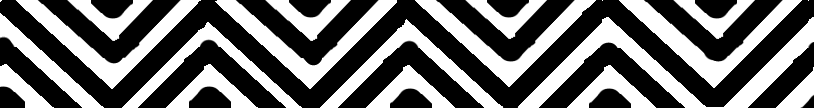 JURY DUTYThe right to a trial by jury is guaranteed to every person in the United States, whether the person is or is not a citizen. This right is guaranteed in the U. S. Constitution. To provide this constitutional right to people put on trial, other citizens must give up their time to serve as jurors. A jury consists of a group of people who are selected to hear the evidence in a civil or a criminal trial. After the jurors hear the evidence presented during the trial, they must try to decide if the defendant is guilty or not guilty.Jurors' names are selected at random from lists of registered voters and individuals who have a driver's license issued by the Florida Department of Motor Vehicles. People receive a jury summons in the mail and must report to the court on the date and at the time listed on the summons. You can be fined or jailed for not showing up for jury duty.VotingThe government--whether it's in Washington, DC, in your state, or in your hometown--affects your life and by voting, you get to say what's important to you, and you say it straight to the elected leaders.In order to vote, you must register. To be a registered voter in Florida, you have to be a U.S. citizen, a resident of Florida and at least 18 years old.Elections are one of the few times when adults, 18 years old and older, all have an equal say. Even if the person you vote for loses, your vote matters because it lets winners and losers know who supports their points of view.Attending Civic MeetingsAttending civic meetings, especially in your local community, provides you with a face-to-face opportunity with your government leaders.By attending a school board or city council meeting you can become informed on the important issues that either group is dealing with. At a school board meeting, you can learn about important changes that might happen at your school and at a city council meeting you can hear about new ordinances and see how your city council chooses to vote.At both of these types of meetings, you can have your voice heard about what is important to you as a member of the school or city. By learning about the issues facing the school board or city council, you can inform others and learn how to become involved in your community.Petitioning Government The right to petition is one of the freedoms listed in the First Amendment to the U.S. Constitution. In general, the idea of petitioning the government means any nonviolent, legal means of encouraging or disapproving government action, directed to the legislative, executive or judicial branch.A common way that petitioning the government occurs is through citizens writing a document about an issue and collecting signatures in support of the document.This document is known as a petition and is a formal, written request made to an official person or organized body, usually the government, and usually with a list of signatures to show the government body how many citizens support the request.Many citizens sign petitions to provide their support for or against an issue.Running for OfficeIn the United States, citizens can run for local, state, or federal office. The government affects many aspects of your life--whether it's at the federal level, in Tallahassee, or in your city.By running for office, you can state what is important to you and how you will be a good representative for your community.In order to run for office in Florida, you must be a registered voter and complete a variety of forms so that you become an official candidate. Depending on the office you run for, there are requirements for how long you have lived in Florida, the county you live and/or the city you live in.